H L Á Š E N Í   M Í S T N Í H O   R O Z H L A S U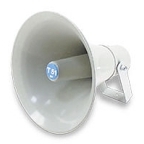 PÁTEK – 27. 4. 2018Milí spoluobčané.Přejeme vám příjemné dopoledne.Poslechněte si hlášení.Zítra 28. dubna v době od 9.00 do 11.00 hodin se uskuteční ve sběrném dvoře SBĚR NEBEZPEČNÉHO ODPADU.FK Přáslavice zve všechny příznivce kopané na mistrovské utkání mužů, které se hraje v sobotu 28.dubna v 16.00 hodin. Naše mužstvo přivítá na domácím hřišti Sokol Blatec. Bohaté občerstvení bude zajištěno. Na hojnou účast se těší členové FK.SDH Přáslavice vás srdečně zve na Okrskovou soutěž v požárním sportu mužů a žen, která se bude konat v neděli 29. dubna od 9.30 hodin na místním hřišti. Hasiči se těší na vaši účast a podporu.MUDr. Peter Keller oznamuje, že v pondělí 30. dubna čerpá dovolenou. Zastupuje ho MUDr. Kafka ve Velké Bystřici. Podrobnosti na letáku ve vývěsce.Restaurace Varna ve Velké Bystřici si vás dovoluje pozvat na znovu otevřenou letní zahrádku s výborným jídlem a pitím. Těší se na vaši návštěvu a bližší informace najdete na webových stránkách či facebooku.ZO Českého zahrádkářského svazu Přáslavice spolu s OÚ Přáslavice vyhlašují soutěž „O NEJKRÁSNĚJŠÍ OKNA A PŘEDZAHRÁDKU“. Zájemci se mohou hlásit do konce května na OÚ nebo v knihovně v době půjčování knih. Výsledky soutěže budou zveřejněny v říjnu na Výstavě ovoce a zeleniny, kde budou výhercům předány peněžité odměny. Obec Přáslavice si vás dovoluje pozvat na SLAVNOSTNÍ KLADENÍ VĚNCŮ, které se uskuteční v pátek 4. května 2018 v 10.00 hodin u Pomníku válečných hrdinů při příležitosti významného dne – Dne vítězství. Těšíme se na setkání s vámi.ZŠ a MŠ Přáslavice oznamuje, že ZÁPIS DĚTÍ DO MATEŘSKÉ ŠKOLY k 1. 9. 2018 proběhne v pátek 4. května od 8.00 do 15.00 hodin v budově MŠ na sídlišti. Zákonní zástupci dítěte si k zápisu vezmou rodný list dítěte a svůj občanský průkaz, u dětí mladších 2,5 let ještě očkovací průkaz. Ve stejném termínu proběhne i den otevřených dveří. Těšíme se na vás.Zahradnictví Petr Kovářík z Velkého Újezdu oznamuje, že v úterý 8. května od 10.00 hodin bude u OÚ prodávat zeleninovou a květinovou sadbu. Další informace na tel.: 585 358 332. 